* Aandachtspunt 1 t/m 4 moeten in je verantwoordingsverslag beschreven worden. Dit is voorwaarde voor de beoordeling van het verslag door de beoordelaar van school.Je moet het verantwoordingsverslag ten minste één week voordat je je assessmentgesprek hebt, inleveren bij zowel de beoordelaar van school en van het werkveld waarmee je het gesprek hebt. De beoordelaar van school beoordeelt het verantwoordingsverslag via de beoordelingslijst Verantwoordingsverslag in het faseboekje.Daarnaast kan het laatste verantwoordingsverslag beoordeeld worden i.h.k.v. het schoolexamen Nederlands Schrijven 2F.Formulier Verantwoordingsverslag (eind van BPV2 en BPV4) *Formulier Verantwoordingsverslag (eind van BPV2 en BPV4) *Formulier Verantwoordingsverslag (eind van BPV2 en BPV4) *Formulier Verantwoordingsverslag (eind van BPV2 en BPV4) *Formulier Verantwoordingsverslag (eind van BPV2 en BPV4) *Naam studentBPV-periodeStudentnummerDatumOpleidingDocent schoolKlas BPV-begeleider inst.AandachtspuntenAandachtspuntenAandachtspuntenAanw./GedaanNiet-aanw./Niet (juist) gedaan1. Het verslag heeft een voorblad met:de titel en evt. een afbeeldingverplichte gegevens: opleiding, groep, namen student(en), naam begeleider(s),  leerjaar/periode en datum.1. Het verslag heeft een voorblad met:de titel en evt. een afbeeldingverplichte gegevens: opleiding, groep, namen student(en), naam begeleider(s),  leerjaar/periode en datum.1. Het verslag heeft een voorblad met:de titel en evt. een afbeeldingverplichte gegevens: opleiding, groep, namen student(en), naam begeleider(s),  leerjaar/periode en datum.2. Het verantwoordingsverslag heeft een inleiding waarin je een korte beschrijving geeft van:de branche (VVT, GHZ, GGZ of KZ)de kenmerken van de BPV-instelling:Naam van de instelling/afdelingDe grotere organisatie waartoe de instelling behoortType instelling (1ste of 2de lijn, intra-, extra-, semi- of transmuraal, algemene of geestelijke gezondheidszorg)Doelstellingen van de instellingVisie van de instellingOrganisatievorm van de instellingde kenmerken van de zorgvragers:Zorgcategorie/doelgroepLeeftijdsgroepLeefsituatieVeel voorkomende aandoeningen/zorgvragenPrognose/verblijfsduur/toekomstperspectief.het werkproces/de competentie waarover het verantwoordingsverslag gaat (zie controlepunt 3)het werkproces/de competentie waarover het assessmentgesprek gaat (zie controlepunt 4).2. Het verantwoordingsverslag heeft een inleiding waarin je een korte beschrijving geeft van:de branche (VVT, GHZ, GGZ of KZ)de kenmerken van de BPV-instelling:Naam van de instelling/afdelingDe grotere organisatie waartoe de instelling behoortType instelling (1ste of 2de lijn, intra-, extra-, semi- of transmuraal, algemene of geestelijke gezondheidszorg)Doelstellingen van de instellingVisie van de instellingOrganisatievorm van de instellingde kenmerken van de zorgvragers:Zorgcategorie/doelgroepLeeftijdsgroepLeefsituatieVeel voorkomende aandoeningen/zorgvragenPrognose/verblijfsduur/toekomstperspectief.het werkproces/de competentie waarover het verantwoordingsverslag gaat (zie controlepunt 3)het werkproces/de competentie waarover het assessmentgesprek gaat (zie controlepunt 4).2. Het verantwoordingsverslag heeft een inleiding waarin je een korte beschrijving geeft van:de branche (VVT, GHZ, GGZ of KZ)de kenmerken van de BPV-instelling:Naam van de instelling/afdelingDe grotere organisatie waartoe de instelling behoortType instelling (1ste of 2de lijn, intra-, extra-, semi- of transmuraal, algemene of geestelijke gezondheidszorg)Doelstellingen van de instellingVisie van de instellingOrganisatievorm van de instellingde kenmerken van de zorgvragers:Zorgcategorie/doelgroepLeeftijdsgroepLeefsituatieVeel voorkomende aandoeningen/zorgvragenPrognose/verblijfsduur/toekomstperspectief.het werkproces/de competentie waarover het verantwoordingsverslag gaat (zie controlepunt 3)het werkproces/de competentie waarover het assessmentgesprek gaat (zie controlepunt 4).3. Het verantwoordingsverslag bevat een beschrijving van een situatie die past bij het werkproces en de competentie die gelden voor het verantwoordingsverslag. Let op: De richtlijnen hiervoor staan in het consortiumboekje Verantwoordingsverslag.3. Het verantwoordingsverslag bevat een beschrijving van een situatie die past bij het werkproces en de competentie die gelden voor het verantwoordingsverslag. Let op: De richtlijnen hiervoor staan in het consortiumboekje Verantwoordingsverslag.3. Het verantwoordingsverslag bevat een beschrijving van een situatie die past bij het werkproces en de competentie die gelden voor het verantwoordingsverslag. Let op: De richtlijnen hiervoor staan in het consortiumboekje Verantwoordingsverslag.4. Het verantwoordingsverslag bevat een beschrijving van een situatie die past bij het werkproces en de competentie die gelden voor het assessmentgesprek.Let op: De richtlijnen hiervoor staan in het consortiumboekje Assessmentgesprek.4. Het verantwoordingsverslag bevat een beschrijving van een situatie die past bij het werkproces en de competentie die gelden voor het assessmentgesprek.Let op: De richtlijnen hiervoor staan in het consortiumboekje Assessmentgesprek.4. Het verantwoordingsverslag bevat een beschrijving van een situatie die past bij het werkproces en de competentie die gelden voor het assessmentgesprek.Let op: De richtlijnen hiervoor staan in het consortiumboekje Assessmentgesprek.5. Het verantwoordingsverslag is op waarheid gecontroleerd door de werkbegeleider/praktijkopleider.5. Het verantwoordingsverslag is op waarheid gecontroleerd door de werkbegeleider/praktijkopleider.5. Het verantwoordingsverslag is op waarheid gecontroleerd door de werkbegeleider/praktijkopleider.6. Het verantwoordingsverslag voldoet aan de eisen voor NederlandsSchrijven 2F.Let op: De criteria hiervoor staan in de Taalprestaties Nederlands Schrijven 2F, TP6, Reflectieverslag/Verantwoordingsverslag. 6. Het verantwoordingsverslag voldoet aan de eisen voor NederlandsSchrijven 2F.Let op: De criteria hiervoor staan in de Taalprestaties Nederlands Schrijven 2F, TP6, Reflectieverslag/Verantwoordingsverslag. 6. Het verantwoordingsverslag voldoet aan de eisen voor NederlandsSchrijven 2F.Let op: De criteria hiervoor staan in de Taalprestaties Nederlands Schrijven 2F, TP6, Reflectieverslag/Verantwoordingsverslag. Feedback (hier noteren of verwijzen naar feedback in inlevermap in NELO)Feedback (hier noteren of verwijzen naar feedback in inlevermap in NELO)Feedback (hier noteren of verwijzen naar feedback in inlevermap in NELO)Feedback (hier noteren of verwijzen naar feedback in inlevermap in NELO)Feedback (hier noteren of verwijzen naar feedback in inlevermap in NELO)Gezondheidszorg en Welzijn Verzorgende-IGGESPREKSAGENDA VOOR ASSESSMENTGESPREKDit formulier bevat de gespreksagenda voor het assessmentgesprek en geldt als voorschrift tijdens het voeren van het assessmentgesprek. Voor alle fasen van het gesprek is max. 50 min. beschikbaar; de richttijd voor het gesprek zelf is ca. 30 minuten. In de BOL vindt het assessmentgesprek plaats in de BPV, als onderdeel van het eindgesprek. In de BBL vindt het assessmentgesprek plaats op school, los van het eindgesprek.1. Voorbereiding (aanloopfase)- lezen en beoordelen verantwoordingsverslag; ingevulde beoordelingslijst meenemen- assessmentset ophalen (eigen postvakje)- catering ophalen (kantine)- opnameapparatuur ophalen als er geen tweede assessor is (teamkamer / LIC)- ruimte inrichten - stilteposter ophangen / stiltebord neerzetten- werkveldassessor verwelkomen- afstemmen op gesprek: doornemen voorbereidend verslag, modereren t.a.v. prestatie-indicatoren op de beoordelingslijst assessmentgesprek, afspreken wie voorzit/rapporteert en vragen stelt.2. Opening (planningsfase) (5 min.)voorstellen gesprekscommissie en toelichten taakverdeling schoolassessor en werkveldassessor (wie heeft rol van vraagsteller en wie rol van voorzitter/secretaris, kan afwisselen tijdens het gesprek)evt. voorstellen gespreksobservant i.h.k.v. kwaliteitsborging examineringuitleggen doel/verloop gesprekbenoemen werkproces(sen) / competentie(s) waarover gesprek gaataandacht en begrip tonen voor de student.3. Uitvoering (themafase) (10-15 min. per situatie)toelichten van de situatie door de student (contextverheldering)uitvragen competentie binnen het werkproces en de situatie volgens de STARRT-methodiektussendoor schriftelijk rapporteren op het rapportageformulier.Let op: Het gesprek gaat over één of twee situaties. Dit hangt af van de wijze waarop de student zich heeft voorbereid: heeft zij/hij de werkprocessen/competenties waarover het gesprek volgens het faseboekje dient te gaan, beschreven aan de hand van één situatie of heeft zij/hij dit gedaan via twee casussen/ervaringen. In de SAV, wanneer zowel een VZ- als MZ-assessmentgesprek gevoerd wordt, komen max. twee situaties aan bod, waarvan één uit VZ en één uit MZ, door de student zelf te bepalen.  4. Beoordeling (slotfase) (5-10 min.)de student trekt zich kort terug en vult ondertussen het formulier Evaluatie examen student inbeoordelen assessmentgesprek o.b.v. het rapportageformulier en m.b.v. beoordelingslijst assessmentgesprek door de assessoren afzonderlijkgezamenlijk vaststellen van het beoordelingsresultaat en onderbouwing daarvaninvullen van de beoordelingslijst assessmentgesprek en hieraan het rapportageformulier toevoegeninvullen van het beoordelingsresultaat verantwoordingsverslag en assessmentgesprek op de klassenlijstbinnenroepen van de student.5. Evalueren (slotfase) (5-10 min.)meedelen van de beoordelingsresultaten en de onderbouwing daarvan aan de studentde student feedback vragen op de beoordelingondertekenen beoordelingsformulier verantwoordingsverslag en assessmentgesprek door alle drieinnemen en z.n. kort bespreken formulier Evaluatie examen studentaan het eind van de gesprekken in dezelfde samenstelling als gesprekscommissie: invullen formulier Evaluatie Examen assessoren.Let op: De ingevulde beoordelingslijsten hoeven niet gekopieerd te worden door de schoolassessor, omdat de student deze via haar/zijn examendossier zelf dient in te leveren bij het examenbureau.6. Afronding (aan het eind van elk dagdeel, door de schoolassessor):In de envelop doen, in onderstaande volgorde:Ingevulde klassenlijstEvaluatieformulieren studentenEvaluatieformulier assessoren (gesprekscommissie) Ruimte opruimenGebruikte catering en evt. andere benodigdheden terugbrengenWerkveldassessor bedanken en/of begeleiden naar de lunch/vertrek.Formulier Rapportage Assessmentgesprek (eind van BPV2 en BPV4) *Formulier Rapportage Assessmentgesprek (eind van BPV2 en BPV4) *Formulier Rapportage Assessmentgesprek (eind van BPV2 en BPV4) *Formulier Rapportage Assessmentgesprek (eind van BPV2 en BPV4) *Formulier Rapportage Assessmentgesprek (eind van BPV2 en BPV4) *Naam studentBPV-periodeBPV-periodeStudentnummerDatumDatumOpleidingDocent schoolDocent schoolKlas BPV-begeleider inst.BPV-begeleider inst.Op dit formulier vat de assessor die voorzitter/secretaris is tijdens het assessmentgesprek samen, wat in het gesprek besproken is tijdens elke fase van de STARRT. De rapportage dient als hulpmiddel bij het beoordelen van het assessmentgesprek en wordt  vastgeniet aan de beoordelingslijst.Op dit formulier vat de assessor die voorzitter/secretaris is tijdens het assessmentgesprek samen, wat in het gesprek besproken is tijdens elke fase van de STARRT. De rapportage dient als hulpmiddel bij het beoordelen van het assessmentgesprek en wordt  vastgeniet aan de beoordelingslijst.Op dit formulier vat de assessor die voorzitter/secretaris is tijdens het assessmentgesprek samen, wat in het gesprek besproken is tijdens elke fase van de STARRT. De rapportage dient als hulpmiddel bij het beoordelen van het assessmentgesprek en wordt  vastgeniet aan de beoordelingslijst.Op dit formulier vat de assessor die voorzitter/secretaris is tijdens het assessmentgesprek samen, wat in het gesprek besproken is tijdens elke fase van de STARRT. De rapportage dient als hulpmiddel bij het beoordelen van het assessmentgesprek en wordt  vastgeniet aan de beoordelingslijst.Op dit formulier vat de assessor die voorzitter/secretaris is tijdens het assessmentgesprek samen, wat in het gesprek besproken is tijdens elke fase van de STARRT. De rapportage dient als hulpmiddel bij het beoordelen van het assessmentgesprek en wordt  vastgeniet aan de beoordelingslijst.Fase van de STARRTFase van de STARRTFase van de STARRTRapportageRapportageDe student verwoordt de kenmerken van de situatie: Om welk werkproces en competentie gaat het?Waar en wanneer speelde de situatie? Wie waren er bij? Welke middelen/materialen had je tot je beschikking? Welke gebeurtenissen deden zich voor?De student verwoordt de kenmerken van de situatie: Om welk werkproces en competentie gaat het?Waar en wanneer speelde de situatie? Wie waren er bij? Welke middelen/materialen had je tot je beschikking? Welke gebeurtenissen deden zich voor?De student verwoordt de kenmerken van de situatie: Om welk werkproces en competentie gaat het?Waar en wanneer speelde de situatie? Wie waren er bij? Welke middelen/materialen had je tot je beschikking? Welke gebeurtenissen deden zich voor?De student verwoordt de eigen taak: Welk doel wilde je bereiken? Welke rol had je? Welke verantwoordelijkheid/bevoegdheid had je?De student verwoordt de eigen taak: Welk doel wilde je bereiken? Welke rol had je? Welke verantwoordelijkheid/bevoegdheid had je?De student verwoordt de eigen taak: Welk doel wilde je bereiken? Welke rol had je? Welke verantwoordelijkheid/bevoegdheid had je?De student verwoordt de eigen acties: Hoe heb je het aangepakt? Welke middelen/materialen heb je gebruikt? Wat dacht je en hoe voelde je je hierbij?Met welke bedoeling heb je gehandeld?De student verwoordt de eigen acties: Hoe heb je het aangepakt? Welke middelen/materialen heb je gebruikt? Wat dacht je en hoe voelde je je hierbij?Met welke bedoeling heb je gehandeld?De student verwoordt de eigen acties: Hoe heb je het aangepakt? Welke middelen/materialen heb je gebruikt? Wat dacht je en hoe voelde je je hierbij?Met welke bedoeling heb je gehandeld?De student verwoordt het resultaat: Hoe zag het resultaat eruit? Welke feedback heb je gekregen van de zorgvrager, collega’s, leidinggevende?De student verwoordt het resultaat: Hoe zag het resultaat eruit? Welke feedback heb je gekregen van de zorgvrager, collega’s, leidinggevende?De student verwoordt het resultaat: Hoe zag het resultaat eruit? Welke feedback heb je gekregen van de zorgvrager, collega’s, leidinggevende?De student verwoordt de reflectie: Waar ben je trots op? Wat wil je verbeteren?De student verwoordt de reflectie: Waar ben je trots op? Wat wil je verbeteren?De student verwoordt de reflectie: Waar ben je trots op? Wat wil je verbeteren?De student verwoordt de toepassing: Hoe ga je dit in de toekomst in dezelfde of een andere situatie toepassen?De student verwoordt de toepassing: Hoe ga je dit in de toekomst in dezelfde of een andere situatie toepassen?De student verwoordt de toepassing: Hoe ga je dit in de toekomst in dezelfde of een andere situatie toepassen?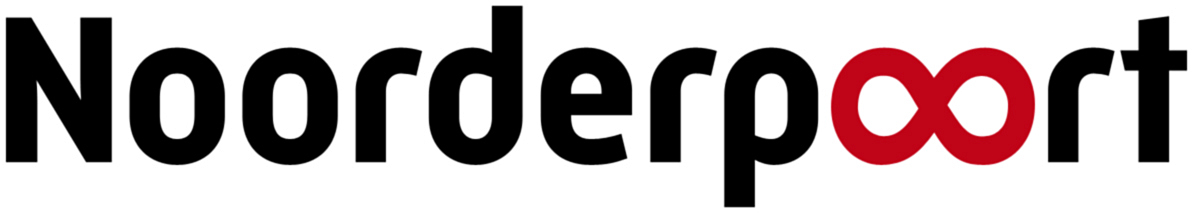 